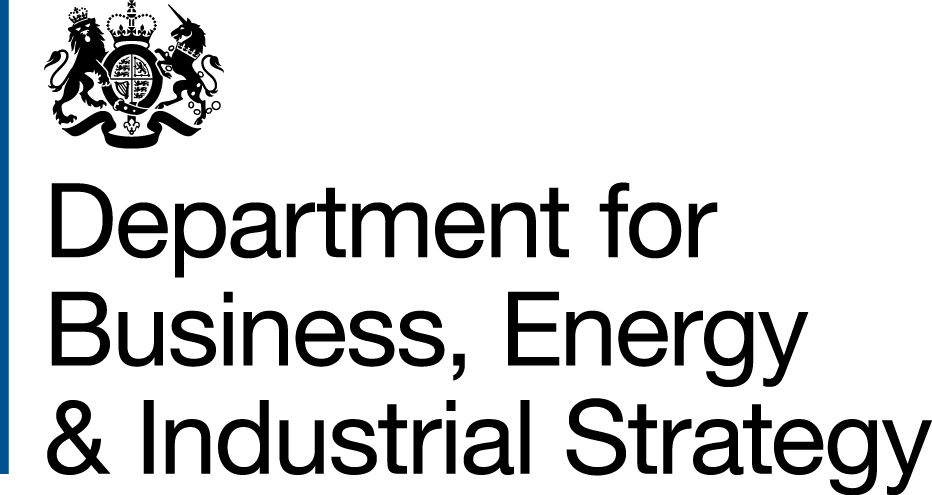 Cluster Sequencing for CCUS Deployment: Phase-2EXPRESSIONS OF INTEREST Cluster Sequencing for CCUS Deployment: Phase-2EXPRESSIONS OF INTEREST Cluster Sequencing for CCUS Deployment: Phase-2EXPRESSIONS OF INTEREST Cluster Sequencing for CCUS Deployment: Phase-2EXPRESSIONS OF INTEREST Cluster Sequencing for CCUS Deployment: Phase-2EXPRESSIONS OF INTEREST Cluster Sequencing for CCUS Deployment: Phase-2EXPRESSIONS OF INTEREST Cluster Sequencing for CCUS Deployment: Phase-2EXPRESSIONS OF INTEREST Cluster Sequencing for CCUS Deployment: Phase-2EXPRESSIONS OF INTEREST Cluster Sequencing for CCUS Deployment: Phase-2EXPRESSIONS OF INTEREST Cluster Sequencing for CCUS Deployment: Phase-2EXPRESSIONS OF INTEREST Cluster Sequencing for CCUS Deployment: Phase-2EXPRESSIONS OF INTEREST COMPLETING THIS FORMCOMPLETING THIS FORMCOMPLETING THIS FORMCOMPLETING THIS FORMCOMPLETING THIS FORMCOMPLETING THIS FORMCOMPLETING THIS FORMCOMPLETING THIS FORMCOMPLETING THIS FORMCOMPLETING THIS FORMCOMPLETING THIS FORMApplicants should use this Expression of Interest form in order to identify themselves to BEIS and select a Project Representative who will be provided access to the online application Portal.Please note that all information in this form should relate to the Project only, and you are not required to provide any information in relation to other consortium / development partners at this stage. The Project Lead must be the business / organisation which is leading the project development and will manage the application process including having access to the online Application Portal. Submission of this form is a necessary condition of participation in Phase-2 of Cluster Sequencing process. Projects should aim to submit the form by 23:59 on 3rd December 2021. Applicants should use this Expression of Interest form in order to identify themselves to BEIS and select a Project Representative who will be provided access to the online application Portal.Please note that all information in this form should relate to the Project only, and you are not required to provide any information in relation to other consortium / development partners at this stage. The Project Lead must be the business / organisation which is leading the project development and will manage the application process including having access to the online Application Portal. Submission of this form is a necessary condition of participation in Phase-2 of Cluster Sequencing process. Projects should aim to submit the form by 23:59 on 3rd December 2021. Applicants should use this Expression of Interest form in order to identify themselves to BEIS and select a Project Representative who will be provided access to the online application Portal.Please note that all information in this form should relate to the Project only, and you are not required to provide any information in relation to other consortium / development partners at this stage. The Project Lead must be the business / organisation which is leading the project development and will manage the application process including having access to the online Application Portal. Submission of this form is a necessary condition of participation in Phase-2 of Cluster Sequencing process. Projects should aim to submit the form by 23:59 on 3rd December 2021. Applicants should use this Expression of Interest form in order to identify themselves to BEIS and select a Project Representative who will be provided access to the online application Portal.Please note that all information in this form should relate to the Project only, and you are not required to provide any information in relation to other consortium / development partners at this stage. The Project Lead must be the business / organisation which is leading the project development and will manage the application process including having access to the online Application Portal. Submission of this form is a necessary condition of participation in Phase-2 of Cluster Sequencing process. Projects should aim to submit the form by 23:59 on 3rd December 2021. Applicants should use this Expression of Interest form in order to identify themselves to BEIS and select a Project Representative who will be provided access to the online application Portal.Please note that all information in this form should relate to the Project only, and you are not required to provide any information in relation to other consortium / development partners at this stage. The Project Lead must be the business / organisation which is leading the project development and will manage the application process including having access to the online Application Portal. Submission of this form is a necessary condition of participation in Phase-2 of Cluster Sequencing process. Projects should aim to submit the form by 23:59 on 3rd December 2021. Applicants should use this Expression of Interest form in order to identify themselves to BEIS and select a Project Representative who will be provided access to the online application Portal.Please note that all information in this form should relate to the Project only, and you are not required to provide any information in relation to other consortium / development partners at this stage. The Project Lead must be the business / organisation which is leading the project development and will manage the application process including having access to the online Application Portal. Submission of this form is a necessary condition of participation in Phase-2 of Cluster Sequencing process. Projects should aim to submit the form by 23:59 on 3rd December 2021. Applicants should use this Expression of Interest form in order to identify themselves to BEIS and select a Project Representative who will be provided access to the online application Portal.Please note that all information in this form should relate to the Project only, and you are not required to provide any information in relation to other consortium / development partners at this stage. The Project Lead must be the business / organisation which is leading the project development and will manage the application process including having access to the online Application Portal. Submission of this form is a necessary condition of participation in Phase-2 of Cluster Sequencing process. Projects should aim to submit the form by 23:59 on 3rd December 2021. Applicants should use this Expression of Interest form in order to identify themselves to BEIS and select a Project Representative who will be provided access to the online application Portal.Please note that all information in this form should relate to the Project only, and you are not required to provide any information in relation to other consortium / development partners at this stage. The Project Lead must be the business / organisation which is leading the project development and will manage the application process including having access to the online Application Portal. Submission of this form is a necessary condition of participation in Phase-2 of Cluster Sequencing process. Projects should aim to submit the form by 23:59 on 3rd December 2021. Applicants should use this Expression of Interest form in order to identify themselves to BEIS and select a Project Representative who will be provided access to the online application Portal.Please note that all information in this form should relate to the Project only, and you are not required to provide any information in relation to other consortium / development partners at this stage. The Project Lead must be the business / organisation which is leading the project development and will manage the application process including having access to the online Application Portal. Submission of this form is a necessary condition of participation in Phase-2 of Cluster Sequencing process. Projects should aim to submit the form by 23:59 on 3rd December 2021. Applicants should use this Expression of Interest form in order to identify themselves to BEIS and select a Project Representative who will be provided access to the online application Portal.Please note that all information in this form should relate to the Project only, and you are not required to provide any information in relation to other consortium / development partners at this stage. The Project Lead must be the business / organisation which is leading the project development and will manage the application process including having access to the online Application Portal. Submission of this form is a necessary condition of participation in Phase-2 of Cluster Sequencing process. Projects should aim to submit the form by 23:59 on 3rd December 2021. Applicants should use this Expression of Interest form in order to identify themselves to BEIS and select a Project Representative who will be provided access to the online application Portal.Please note that all information in this form should relate to the Project only, and you are not required to provide any information in relation to other consortium / development partners at this stage. The Project Lead must be the business / organisation which is leading the project development and will manage the application process including having access to the online Application Portal. Submission of this form is a necessary condition of participation in Phase-2 of Cluster Sequencing process. Projects should aim to submit the form by 23:59 on 3rd December 2021. EXPRESSION OF INTEREST EXPRESSION OF INTEREST EXPRESSION OF INTEREST EXPRESSION OF INTEREST EXPRESSION OF INTEREST EXPRESSION OF INTEREST EXPRESSION OF INTEREST EXPRESSION OF INTEREST EXPRESSION OF INTEREST EXPRESSION OF INTEREST EXPRESSION OF INTEREST Project name & Acronym This should be a short title to be used in correspondence.Project name & Acronym This should be a short title to be used in correspondence.Project name & Acronym This should be a short title to be used in correspondence.Project name & Acronym This should be a short title to be used in correspondence.Project name & Acronym This should be a short title to be used in correspondence.Project name & Acronym This should be a short title to be used in correspondence.Project name & Acronym This should be a short title to be used in correspondence.Project name & Acronym This should be a short title to be used in correspondence.Project name & Acronym This should be a short title to be used in correspondence.Project name & Acronym This should be a short title to be used in correspondence.Project name & Acronym This should be a short title to be used in correspondence.Business Model          application(Power, Industrial or Hydrogen)Business Model          application(Power, Industrial or Hydrogen)Business Model          application(Power, Industrial or Hydrogen)Business Model          application(Power, Industrial or Hydrogen)Business Model          application(Power, Industrial or Hydrogen)Business Model          application(Power, Industrial or Hydrogen)Business Model          application(Power, Industrial or Hydrogen)Business Model          application(Power, Industrial or Hydrogen)Business Model          application(Power, Industrial or Hydrogen)Business Model          application(Power, Industrial or Hydrogen)Business Model          application(Power, Industrial or Hydrogen)Intended Cluster  Track-1: HyNet, The East Coast Cluster Reserve: The Scottish ClusterIntended Cluster  Track-1: HyNet, The East Coast Cluster Reserve: The Scottish ClusterIntended Cluster  Track-1: HyNet, The East Coast Cluster Reserve: The Scottish ClusterIntended Cluster  Track-1: HyNet, The East Coast Cluster Reserve: The Scottish ClusterIntended Cluster  Track-1: HyNet, The East Coast Cluster Reserve: The Scottish ClusterIntended Cluster  Track-1: HyNet, The East Coast Cluster Reserve: The Scottish ClusterIntended Cluster  Track-1: HyNet, The East Coast Cluster Reserve: The Scottish ClusterIntended Cluster  Track-1: HyNet, The East Coast Cluster Reserve: The Scottish ClusterIntended Cluster  Track-1: HyNet, The East Coast Cluster Reserve: The Scottish ClusterIntended Cluster  Track-1: HyNet, The East Coast Cluster Reserve: The Scottish ClusterIntended Cluster  Track-1: HyNet, The East Coast Cluster Reserve: The Scottish ClusterTitle First NameFirst NameLast NameTelephone NumberIncluding full PostcodeTelephone NumberIncluding full PostcodeTelephone NumberIncluding full PostcodeTelephone NumberIncluding full PostcodeMobile NumberMobile NumberMobile NumberMobile NumberEmail AddressEmail AddressEmail AddressEmail AddressOrganisation NameFor CaaS applications, this should be the CaaS Group Lead.Organisation NameFor CaaS applications, this should be the CaaS Group Lead.Organisation NameFor CaaS applications, this should be the CaaS Group Lead.Organisation NameFor CaaS applications, this should be the CaaS Group Lead.Organisation Postal AddressOrganisation Postal AddressOrganisation Postal AddressType of OrganisationE.g., Private Company, Joint PartnershipType of OrganisationE.g., Private Company, Joint PartnershipType of OrganisationE.g., Private Company, Joint PartnershipType of OrganisationE.g., Private Company, Joint PartnershipType of OrganisationE.g., Private Company, Joint PartnershipCompany Registration NumberCompany Registration NumberCompany Registration NumberCompany Registration NumberCompany Registration NumberCapture project organisations   This should name the capture project organisations that the CaaS Group Lead will be submitting on behalf of. (CaaS group applications only)Capture project organisations   This should name the capture project organisations that the CaaS Group Lead will be submitting on behalf of. (CaaS group applications only)Capture project organisations   This should name the capture project organisations that the CaaS Group Lead will be submitting on behalf of. (CaaS group applications only)Capture project organisations   This should name the capture project organisations that the CaaS Group Lead will be submitting on behalf of. (CaaS group applications only)Capture project organisations   This should name the capture project organisations that the CaaS Group Lead will be submitting on behalf of. (CaaS group applications only)Capture project organisations   This should name the capture project organisations that the CaaS Group Lead will be submitting on behalf of. (CaaS group applications only)Capture project organisations   This should name the capture project organisations that the CaaS Group Lead will be submitting on behalf of. (CaaS group applications only)Capture project organisations   This should name the capture project organisations that the CaaS Group Lead will be submitting on behalf of. (CaaS group applications only)Capture project organisations   This should name the capture project organisations that the CaaS Group Lead will be submitting on behalf of. (CaaS group applications only)Capture project organisations   This should name the capture project organisations that the CaaS Group Lead will be submitting on behalf of. (CaaS group applications only)Capture project organisations   This should name the capture project organisations that the CaaS Group Lead will be submitting on behalf of. (CaaS group applications only)WHAT TO DO NOWWHAT TO DO NOWWHAT TO DO NOWWHAT TO DO NOWWHAT TO DO NOWWHAT TO DO NOWWHAT TO DO NOWWHAT TO DO NOWWHAT TO DO NOWWHAT TO DO NOWWHAT TO DO NOWIf you have any difficulties or queries in relation to this form, or Phase-2 of the Cluster Sequencing process more widely, you can contact us via either email or phone, as follows. Please note that any correspondence sent via post may not be picked up due to ongoing working from home arrangements:Tel: 020 7215 8586For enquiries regarding the CCUS Cluster P2 please email the relevant address:Powerccusphase2@beis.gov.uk Hydrogenccusphase2@beis.gov.uk Industrialccusphase2@beis.gov.uk A completed copy of this form should be submitted to the above e-mail address by the stated deadline of 23:59 on 3rd December, to enable us to gauge the number and types of interested applicants and plan resource accordingly. Please include the title ‘Expression of Interest’ in the subject header when submitting your form.Once the submission window opens, BEIS will look to facilitate engagement sessions. Access to the online Application Portal will be provided once BEIS has reviewed the EoI; the portal link will be sent to the email address provided in this EoI. A Non-Disclosure Agreement (NDA) will be available on the Portal for the organisation to review and sign. In line with the submission process explained in the Phase-2 Guidance Document, Capture as a Service (CaaS) Projects must submit an EoI form as a CaaS Group via the CaaSCo (Capture as a Service company, presumptively CaaS Group Lead) representing all members of the CaaS group, as identified in section 1.13 of this form. Please note, confirmation of receipt of your Expression of Interest should not be taken as meaning that your project is definitely eligible or that funding will be awarded. This can only be decided after the submission and all supporting documentation has been appraised. If you have any difficulties or queries in relation to this form, or Phase-2 of the Cluster Sequencing process more widely, you can contact us via either email or phone, as follows. Please note that any correspondence sent via post may not be picked up due to ongoing working from home arrangements:Tel: 020 7215 8586For enquiries regarding the CCUS Cluster P2 please email the relevant address:Powerccusphase2@beis.gov.uk Hydrogenccusphase2@beis.gov.uk Industrialccusphase2@beis.gov.uk A completed copy of this form should be submitted to the above e-mail address by the stated deadline of 23:59 on 3rd December, to enable us to gauge the number and types of interested applicants and plan resource accordingly. Please include the title ‘Expression of Interest’ in the subject header when submitting your form.Once the submission window opens, BEIS will look to facilitate engagement sessions. Access to the online Application Portal will be provided once BEIS has reviewed the EoI; the portal link will be sent to the email address provided in this EoI. A Non-Disclosure Agreement (NDA) will be available on the Portal for the organisation to review and sign. In line with the submission process explained in the Phase-2 Guidance Document, Capture as a Service (CaaS) Projects must submit an EoI form as a CaaS Group via the CaaSCo (Capture as a Service company, presumptively CaaS Group Lead) representing all members of the CaaS group, as identified in section 1.13 of this form. Please note, confirmation of receipt of your Expression of Interest should not be taken as meaning that your project is definitely eligible or that funding will be awarded. This can only be decided after the submission and all supporting documentation has been appraised. If you have any difficulties or queries in relation to this form, or Phase-2 of the Cluster Sequencing process more widely, you can contact us via either email or phone, as follows. Please note that any correspondence sent via post may not be picked up due to ongoing working from home arrangements:Tel: 020 7215 8586For enquiries regarding the CCUS Cluster P2 please email the relevant address:Powerccusphase2@beis.gov.uk Hydrogenccusphase2@beis.gov.uk Industrialccusphase2@beis.gov.uk A completed copy of this form should be submitted to the above e-mail address by the stated deadline of 23:59 on 3rd December, to enable us to gauge the number and types of interested applicants and plan resource accordingly. Please include the title ‘Expression of Interest’ in the subject header when submitting your form.Once the submission window opens, BEIS will look to facilitate engagement sessions. Access to the online Application Portal will be provided once BEIS has reviewed the EoI; the portal link will be sent to the email address provided in this EoI. A Non-Disclosure Agreement (NDA) will be available on the Portal for the organisation to review and sign. In line with the submission process explained in the Phase-2 Guidance Document, Capture as a Service (CaaS) Projects must submit an EoI form as a CaaS Group via the CaaSCo (Capture as a Service company, presumptively CaaS Group Lead) representing all members of the CaaS group, as identified in section 1.13 of this form. Please note, confirmation of receipt of your Expression of Interest should not be taken as meaning that your project is definitely eligible or that funding will be awarded. This can only be decided after the submission and all supporting documentation has been appraised. If you have any difficulties or queries in relation to this form, or Phase-2 of the Cluster Sequencing process more widely, you can contact us via either email or phone, as follows. Please note that any correspondence sent via post may not be picked up due to ongoing working from home arrangements:Tel: 020 7215 8586For enquiries regarding the CCUS Cluster P2 please email the relevant address:Powerccusphase2@beis.gov.uk Hydrogenccusphase2@beis.gov.uk Industrialccusphase2@beis.gov.uk A completed copy of this form should be submitted to the above e-mail address by the stated deadline of 23:59 on 3rd December, to enable us to gauge the number and types of interested applicants and plan resource accordingly. Please include the title ‘Expression of Interest’ in the subject header when submitting your form.Once the submission window opens, BEIS will look to facilitate engagement sessions. Access to the online Application Portal will be provided once BEIS has reviewed the EoI; the portal link will be sent to the email address provided in this EoI. A Non-Disclosure Agreement (NDA) will be available on the Portal for the organisation to review and sign. In line with the submission process explained in the Phase-2 Guidance Document, Capture as a Service (CaaS) Projects must submit an EoI form as a CaaS Group via the CaaSCo (Capture as a Service company, presumptively CaaS Group Lead) representing all members of the CaaS group, as identified in section 1.13 of this form. Please note, confirmation of receipt of your Expression of Interest should not be taken as meaning that your project is definitely eligible or that funding will be awarded. This can only be decided after the submission and all supporting documentation has been appraised. If you have any difficulties or queries in relation to this form, or Phase-2 of the Cluster Sequencing process more widely, you can contact us via either email or phone, as follows. Please note that any correspondence sent via post may not be picked up due to ongoing working from home arrangements:Tel: 020 7215 8586For enquiries regarding the CCUS Cluster P2 please email the relevant address:Powerccusphase2@beis.gov.uk Hydrogenccusphase2@beis.gov.uk Industrialccusphase2@beis.gov.uk A completed copy of this form should be submitted to the above e-mail address by the stated deadline of 23:59 on 3rd December, to enable us to gauge the number and types of interested applicants and plan resource accordingly. Please include the title ‘Expression of Interest’ in the subject header when submitting your form.Once the submission window opens, BEIS will look to facilitate engagement sessions. Access to the online Application Portal will be provided once BEIS has reviewed the EoI; the portal link will be sent to the email address provided in this EoI. A Non-Disclosure Agreement (NDA) will be available on the Portal for the organisation to review and sign. In line with the submission process explained in the Phase-2 Guidance Document, Capture as a Service (CaaS) Projects must submit an EoI form as a CaaS Group via the CaaSCo (Capture as a Service company, presumptively CaaS Group Lead) representing all members of the CaaS group, as identified in section 1.13 of this form. Please note, confirmation of receipt of your Expression of Interest should not be taken as meaning that your project is definitely eligible or that funding will be awarded. This can only be decided after the submission and all supporting documentation has been appraised. If you have any difficulties or queries in relation to this form, or Phase-2 of the Cluster Sequencing process more widely, you can contact us via either email or phone, as follows. Please note that any correspondence sent via post may not be picked up due to ongoing working from home arrangements:Tel: 020 7215 8586For enquiries regarding the CCUS Cluster P2 please email the relevant address:Powerccusphase2@beis.gov.uk Hydrogenccusphase2@beis.gov.uk Industrialccusphase2@beis.gov.uk A completed copy of this form should be submitted to the above e-mail address by the stated deadline of 23:59 on 3rd December, to enable us to gauge the number and types of interested applicants and plan resource accordingly. Please include the title ‘Expression of Interest’ in the subject header when submitting your form.Once the submission window opens, BEIS will look to facilitate engagement sessions. Access to the online Application Portal will be provided once BEIS has reviewed the EoI; the portal link will be sent to the email address provided in this EoI. A Non-Disclosure Agreement (NDA) will be available on the Portal for the organisation to review and sign. In line with the submission process explained in the Phase-2 Guidance Document, Capture as a Service (CaaS) Projects must submit an EoI form as a CaaS Group via the CaaSCo (Capture as a Service company, presumptively CaaS Group Lead) representing all members of the CaaS group, as identified in section 1.13 of this form. Please note, confirmation of receipt of your Expression of Interest should not be taken as meaning that your project is definitely eligible or that funding will be awarded. This can only be decided after the submission and all supporting documentation has been appraised. If you have any difficulties or queries in relation to this form, or Phase-2 of the Cluster Sequencing process more widely, you can contact us via either email or phone, as follows. Please note that any correspondence sent via post may not be picked up due to ongoing working from home arrangements:Tel: 020 7215 8586For enquiries regarding the CCUS Cluster P2 please email the relevant address:Powerccusphase2@beis.gov.uk Hydrogenccusphase2@beis.gov.uk Industrialccusphase2@beis.gov.uk A completed copy of this form should be submitted to the above e-mail address by the stated deadline of 23:59 on 3rd December, to enable us to gauge the number and types of interested applicants and plan resource accordingly. Please include the title ‘Expression of Interest’ in the subject header when submitting your form.Once the submission window opens, BEIS will look to facilitate engagement sessions. Access to the online Application Portal will be provided once BEIS has reviewed the EoI; the portal link will be sent to the email address provided in this EoI. A Non-Disclosure Agreement (NDA) will be available on the Portal for the organisation to review and sign. In line with the submission process explained in the Phase-2 Guidance Document, Capture as a Service (CaaS) Projects must submit an EoI form as a CaaS Group via the CaaSCo (Capture as a Service company, presumptively CaaS Group Lead) representing all members of the CaaS group, as identified in section 1.13 of this form. Please note, confirmation of receipt of your Expression of Interest should not be taken as meaning that your project is definitely eligible or that funding will be awarded. This can only be decided after the submission and all supporting documentation has been appraised. If you have any difficulties or queries in relation to this form, or Phase-2 of the Cluster Sequencing process more widely, you can contact us via either email or phone, as follows. Please note that any correspondence sent via post may not be picked up due to ongoing working from home arrangements:Tel: 020 7215 8586For enquiries regarding the CCUS Cluster P2 please email the relevant address:Powerccusphase2@beis.gov.uk Hydrogenccusphase2@beis.gov.uk Industrialccusphase2@beis.gov.uk A completed copy of this form should be submitted to the above e-mail address by the stated deadline of 23:59 on 3rd December, to enable us to gauge the number and types of interested applicants and plan resource accordingly. Please include the title ‘Expression of Interest’ in the subject header when submitting your form.Once the submission window opens, BEIS will look to facilitate engagement sessions. Access to the online Application Portal will be provided once BEIS has reviewed the EoI; the portal link will be sent to the email address provided in this EoI. A Non-Disclosure Agreement (NDA) will be available on the Portal for the organisation to review and sign. In line with the submission process explained in the Phase-2 Guidance Document, Capture as a Service (CaaS) Projects must submit an EoI form as a CaaS Group via the CaaSCo (Capture as a Service company, presumptively CaaS Group Lead) representing all members of the CaaS group, as identified in section 1.13 of this form. Please note, confirmation of receipt of your Expression of Interest should not be taken as meaning that your project is definitely eligible or that funding will be awarded. This can only be decided after the submission and all supporting documentation has been appraised. If you have any difficulties or queries in relation to this form, or Phase-2 of the Cluster Sequencing process more widely, you can contact us via either email or phone, as follows. Please note that any correspondence sent via post may not be picked up due to ongoing working from home arrangements:Tel: 020 7215 8586For enquiries regarding the CCUS Cluster P2 please email the relevant address:Powerccusphase2@beis.gov.uk Hydrogenccusphase2@beis.gov.uk Industrialccusphase2@beis.gov.uk A completed copy of this form should be submitted to the above e-mail address by the stated deadline of 23:59 on 3rd December, to enable us to gauge the number and types of interested applicants and plan resource accordingly. Please include the title ‘Expression of Interest’ in the subject header when submitting your form.Once the submission window opens, BEIS will look to facilitate engagement sessions. Access to the online Application Portal will be provided once BEIS has reviewed the EoI; the portal link will be sent to the email address provided in this EoI. A Non-Disclosure Agreement (NDA) will be available on the Portal for the organisation to review and sign. In line with the submission process explained in the Phase-2 Guidance Document, Capture as a Service (CaaS) Projects must submit an EoI form as a CaaS Group via the CaaSCo (Capture as a Service company, presumptively CaaS Group Lead) representing all members of the CaaS group, as identified in section 1.13 of this form. Please note, confirmation of receipt of your Expression of Interest should not be taken as meaning that your project is definitely eligible or that funding will be awarded. This can only be decided after the submission and all supporting documentation has been appraised. If you have any difficulties or queries in relation to this form, or Phase-2 of the Cluster Sequencing process more widely, you can contact us via either email or phone, as follows. Please note that any correspondence sent via post may not be picked up due to ongoing working from home arrangements:Tel: 020 7215 8586For enquiries regarding the CCUS Cluster P2 please email the relevant address:Powerccusphase2@beis.gov.uk Hydrogenccusphase2@beis.gov.uk Industrialccusphase2@beis.gov.uk A completed copy of this form should be submitted to the above e-mail address by the stated deadline of 23:59 on 3rd December, to enable us to gauge the number and types of interested applicants and plan resource accordingly. Please include the title ‘Expression of Interest’ in the subject header when submitting your form.Once the submission window opens, BEIS will look to facilitate engagement sessions. Access to the online Application Portal will be provided once BEIS has reviewed the EoI; the portal link will be sent to the email address provided in this EoI. A Non-Disclosure Agreement (NDA) will be available on the Portal for the organisation to review and sign. In line with the submission process explained in the Phase-2 Guidance Document, Capture as a Service (CaaS) Projects must submit an EoI form as a CaaS Group via the CaaSCo (Capture as a Service company, presumptively CaaS Group Lead) representing all members of the CaaS group, as identified in section 1.13 of this form. Please note, confirmation of receipt of your Expression of Interest should not be taken as meaning that your project is definitely eligible or that funding will be awarded. This can only be decided after the submission and all supporting documentation has been appraised. If you have any difficulties or queries in relation to this form, or Phase-2 of the Cluster Sequencing process more widely, you can contact us via either email or phone, as follows. Please note that any correspondence sent via post may not be picked up due to ongoing working from home arrangements:Tel: 020 7215 8586For enquiries regarding the CCUS Cluster P2 please email the relevant address:Powerccusphase2@beis.gov.uk Hydrogenccusphase2@beis.gov.uk Industrialccusphase2@beis.gov.uk A completed copy of this form should be submitted to the above e-mail address by the stated deadline of 23:59 on 3rd December, to enable us to gauge the number and types of interested applicants and plan resource accordingly. Please include the title ‘Expression of Interest’ in the subject header when submitting your form.Once the submission window opens, BEIS will look to facilitate engagement sessions. Access to the online Application Portal will be provided once BEIS has reviewed the EoI; the portal link will be sent to the email address provided in this EoI. A Non-Disclosure Agreement (NDA) will be available on the Portal for the organisation to review and sign. In line with the submission process explained in the Phase-2 Guidance Document, Capture as a Service (CaaS) Projects must submit an EoI form as a CaaS Group via the CaaSCo (Capture as a Service company, presumptively CaaS Group Lead) representing all members of the CaaS group, as identified in section 1.13 of this form. Please note, confirmation of receipt of your Expression of Interest should not be taken as meaning that your project is definitely eligible or that funding will be awarded. This can only be decided after the submission and all supporting documentation has been appraised. Please sign below once you are satisfied that you have completed the form correctly.I declare that I have read and understood the guidance and Expression of Interest form. I declare that the information given in this Expression of Interest form is true and accurate to the best of my knowledge and belief.I understand that information given will be treated in confidence by BEIS and its advisors, but may be submitted for checking against records held by other public bodies, for the purposes of assessing my eligibility for a grant or for the purposes of the prevention or detection of crime.Please sign below once you are satisfied that you have completed the form correctly.I declare that I have read and understood the guidance and Expression of Interest form. I declare that the information given in this Expression of Interest form is true and accurate to the best of my knowledge and belief.I understand that information given will be treated in confidence by BEIS and its advisors, but may be submitted for checking against records held by other public bodies, for the purposes of assessing my eligibility for a grant or for the purposes of the prevention or detection of crime.Please sign below once you are satisfied that you have completed the form correctly.I declare that I have read and understood the guidance and Expression of Interest form. I declare that the information given in this Expression of Interest form is true and accurate to the best of my knowledge and belief.I understand that information given will be treated in confidence by BEIS and its advisors, but may be submitted for checking against records held by other public bodies, for the purposes of assessing my eligibility for a grant or for the purposes of the prevention or detection of crime.Please sign below once you are satisfied that you have completed the form correctly.I declare that I have read and understood the guidance and Expression of Interest form. I declare that the information given in this Expression of Interest form is true and accurate to the best of my knowledge and belief.I understand that information given will be treated in confidence by BEIS and its advisors, but may be submitted for checking against records held by other public bodies, for the purposes of assessing my eligibility for a grant or for the purposes of the prevention or detection of crime.Please sign below once you are satisfied that you have completed the form correctly.I declare that I have read and understood the guidance and Expression of Interest form. I declare that the information given in this Expression of Interest form is true and accurate to the best of my knowledge and belief.I understand that information given will be treated in confidence by BEIS and its advisors, but may be submitted for checking against records held by other public bodies, for the purposes of assessing my eligibility for a grant or for the purposes of the prevention or detection of crime.Please sign below once you are satisfied that you have completed the form correctly.I declare that I have read and understood the guidance and Expression of Interest form. I declare that the information given in this Expression of Interest form is true and accurate to the best of my knowledge and belief.I understand that information given will be treated in confidence by BEIS and its advisors, but may be submitted for checking against records held by other public bodies, for the purposes of assessing my eligibility for a grant or for the purposes of the prevention or detection of crime.Please sign below once you are satisfied that you have completed the form correctly.I declare that I have read and understood the guidance and Expression of Interest form. I declare that the information given in this Expression of Interest form is true and accurate to the best of my knowledge and belief.I understand that information given will be treated in confidence by BEIS and its advisors, but may be submitted for checking against records held by other public bodies, for the purposes of assessing my eligibility for a grant or for the purposes of the prevention or detection of crime.Please sign below once you are satisfied that you have completed the form correctly.I declare that I have read and understood the guidance and Expression of Interest form. I declare that the information given in this Expression of Interest form is true and accurate to the best of my knowledge and belief.I understand that information given will be treated in confidence by BEIS and its advisors, but may be submitted for checking against records held by other public bodies, for the purposes of assessing my eligibility for a grant or for the purposes of the prevention or detection of crime.Please sign below once you are satisfied that you have completed the form correctly.I declare that I have read and understood the guidance and Expression of Interest form. I declare that the information given in this Expression of Interest form is true and accurate to the best of my knowledge and belief.I understand that information given will be treated in confidence by BEIS and its advisors, but may be submitted for checking against records held by other public bodies, for the purposes of assessing my eligibility for a grant or for the purposes of the prevention or detection of crime.Please sign below once you are satisfied that you have completed the form correctly.I declare that I have read and understood the guidance and Expression of Interest form. I declare that the information given in this Expression of Interest form is true and accurate to the best of my knowledge and belief.I understand that information given will be treated in confidence by BEIS and its advisors, but may be submitted for checking against records held by other public bodies, for the purposes of assessing my eligibility for a grant or for the purposes of the prevention or detection of crime.Please sign below once you are satisfied that you have completed the form correctly.I declare that I have read and understood the guidance and Expression of Interest form. I declare that the information given in this Expression of Interest form is true and accurate to the best of my knowledge and belief.I understand that information given will be treated in confidence by BEIS and its advisors, but may be submitted for checking against records held by other public bodies, for the purposes of assessing my eligibility for a grant or for the purposes of the prevention or detection of crime.Print name of applicantPrint name of applicantPrint name of applicantPrint name of applicantPrint name of applicantPrint name of applicantSignature of applicantSignature of applicantSignature of applicantSignature of applicantSignature of applicantSignature of applicantJob title of applicantJob title of applicantJob title of applicantJob title of applicantJob title of applicantJob title of applicantJob title of applicantJob title of applicantJob title of applicantJob title of applicantJob title of applicantDate (DD/MM/YYYY)Date (DD/MM/YYYY)Date (DD/MM/YYYY)Date (DD/MM/YYYY)Date (DD/MM/YYYY)Date (DD/MM/YYYY)